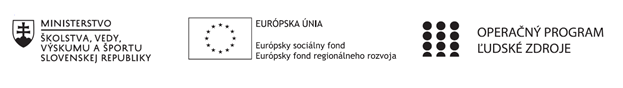 Správa o činnosti pedagogického klubu Príloha: Prezenčná listina zo stretnutia pedagogického klubuPrioritná osVzdelávanieŠpecifický cieľ1.1.1 Zvýšiť inkluzívnosť a rovnaký prístup ku kvalitnému vzdelávaniu a zlepšiť výsledky a kompetencie detí a žiakovPrijímateľSpojená škola Pohronská Polhora, Hlavná 1, 976 56 Pohronská PolhoraNázov projektuZvýšenie kvality vzdelávania na Spojenej škole, Hlavná 1, 976 56 Pohronská PolhoraKód projektu  312011R987 Názov pedagogického klubu Pedagogický klub prírodovedných viedDátum stretnutia  pedagogického klubu25.11.2020Miesto stretnutia  pedagogického klubuSpojená škola Pohronská PolhoraMeno koordinátora pedagogického klubuMgr. Zuzana ŠušorováOdkaz na webové sídlo zverejnenej správyhttps://zsppolhora.edupage.org/login/?msg=3Manažérske zhrnutie:Cieľom stretnutia bolo nájsť vhodné a primerané súťaže pre našich žiakov, vzhľadom na ich predmetové preferencie, záujmy, profesionálne smerovanie a zelenú budúcnosť.  Hlavné body, témy stretnutia, zhrnutie priebehu stretnutia:Hlavné body:  Výber vhodných súťaží. Návrhy, diskusia.Téma:            Zapojenie žiakov do súťaží a olympiádZhrnutie priebehu stretnutia:Program stretnutia:1. Privítanie účastníkov pedagogického klubu koordinátorom. 2. Predloženie a výber vhodných súťaží pre žiakov. 3. Diskusia. 4. Vyvodenie záveru stretnutia.Závery a odporúčania:Zamerať sa najmä na súťaže s praktickými aktivitami. V čase krízy pripravovať žiakov  na online podobu olympiád. V rámci účasti na programe“ Zelená škola“ aktivizovať žiakov pri obnove zelene v okolí školy. Vypracoval (meno, priezvisko)Ing. Iveta Bergelová Dátum25.11.2020PodpisSchválil (meno, priezvisko)PaedDr. Drahomíra TereňováDátum30.11.2020Podpis